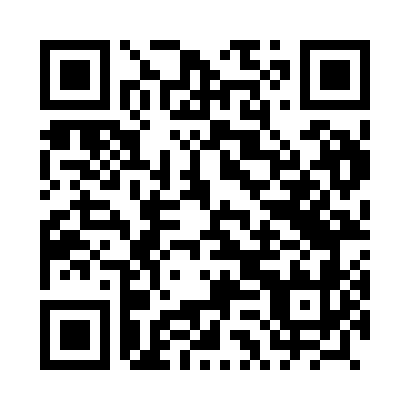 Ramadan times for Leba, PolandMon 11 Mar 2024 - Wed 10 Apr 2024High Latitude Method: Angle Based RulePrayer Calculation Method: Muslim World LeagueAsar Calculation Method: HanafiPrayer times provided by https://www.salahtimes.comDateDayFajrSuhurSunriseDhuhrAsrIftarMaghribIsha11Mon4:134:136:1412:003:475:475:477:4012Tue4:104:106:1111:593:485:485:487:4213Wed4:084:086:0911:593:505:505:507:4514Thu4:054:056:0611:593:525:525:527:4715Fri4:024:026:0411:593:535:545:547:4916Sat3:593:596:0111:583:555:565:567:5117Sun3:563:565:5911:583:575:585:587:5318Mon3:533:535:5611:583:586:006:007:5619Tue3:513:515:5411:574:006:026:027:5820Wed3:483:485:5111:574:016:046:048:0021Thu3:453:455:4911:574:036:066:068:0322Fri3:423:425:4611:574:046:086:088:0523Sat3:393:395:4411:564:066:106:108:0724Sun3:363:365:4111:564:076:126:128:1025Mon3:333:335:3911:564:096:146:148:1226Tue3:293:295:3611:554:106:166:168:1527Wed3:263:265:3311:554:126:186:188:1728Thu3:233:235:3111:554:136:206:208:2029Fri3:203:205:2811:544:156:226:228:2230Sat3:173:175:2611:544:166:236:238:2531Sun4:134:136:2312:545:187:257:259:271Mon4:104:106:2112:545:197:277:279:302Tue4:074:076:1812:535:207:297:299:323Wed4:044:046:1612:535:227:317:319:354Thu4:004:006:1312:535:237:337:339:385Fri3:573:576:1112:525:257:357:359:406Sat3:533:536:0812:525:267:377:379:437Sun3:503:506:0612:525:277:397:399:468Mon3:463:466:0312:525:297:417:419:499Tue3:433:436:0112:515:307:437:439:5210Wed3:393:395:5812:515:317:457:459:55